Online Supplement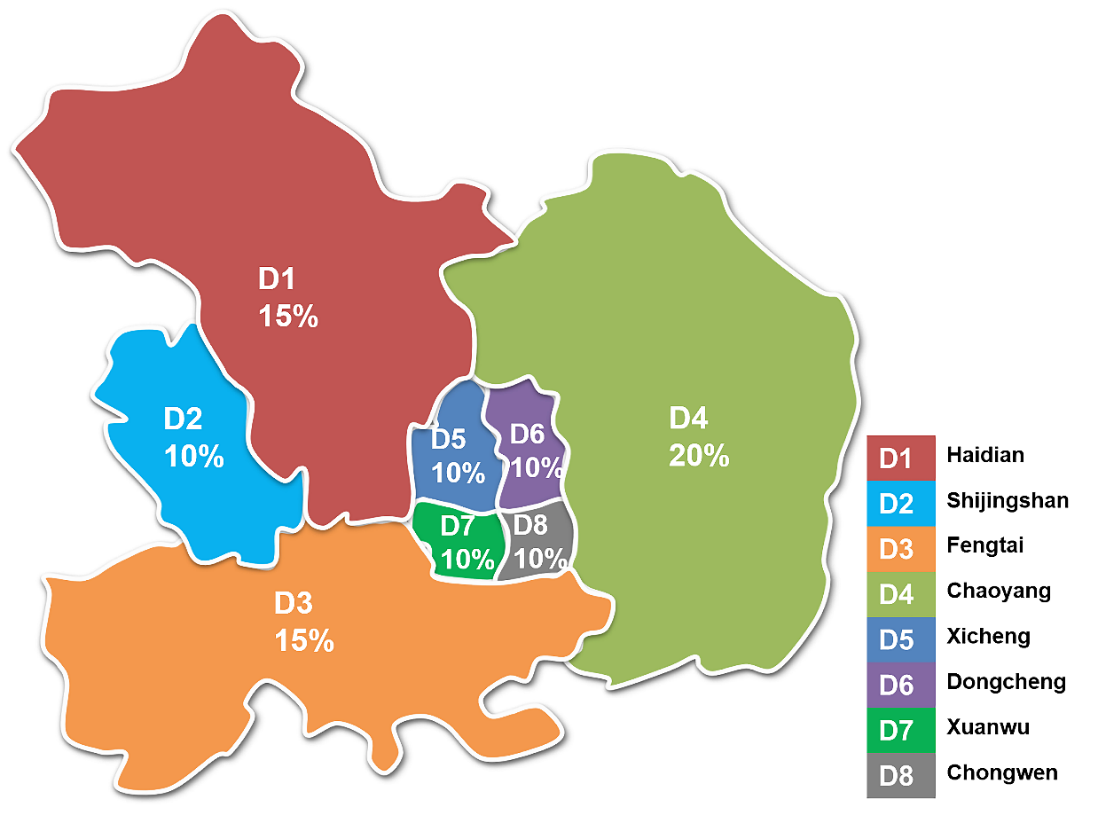 Supplemental Figure 1. The map of Emergency Medical Services centers in Beijing.Cases of out-of-hospital cardiac arrest that occurred in the Beijing urban area (includes eight districts) and that were served by Beijing 120 center were included in this study. D, district.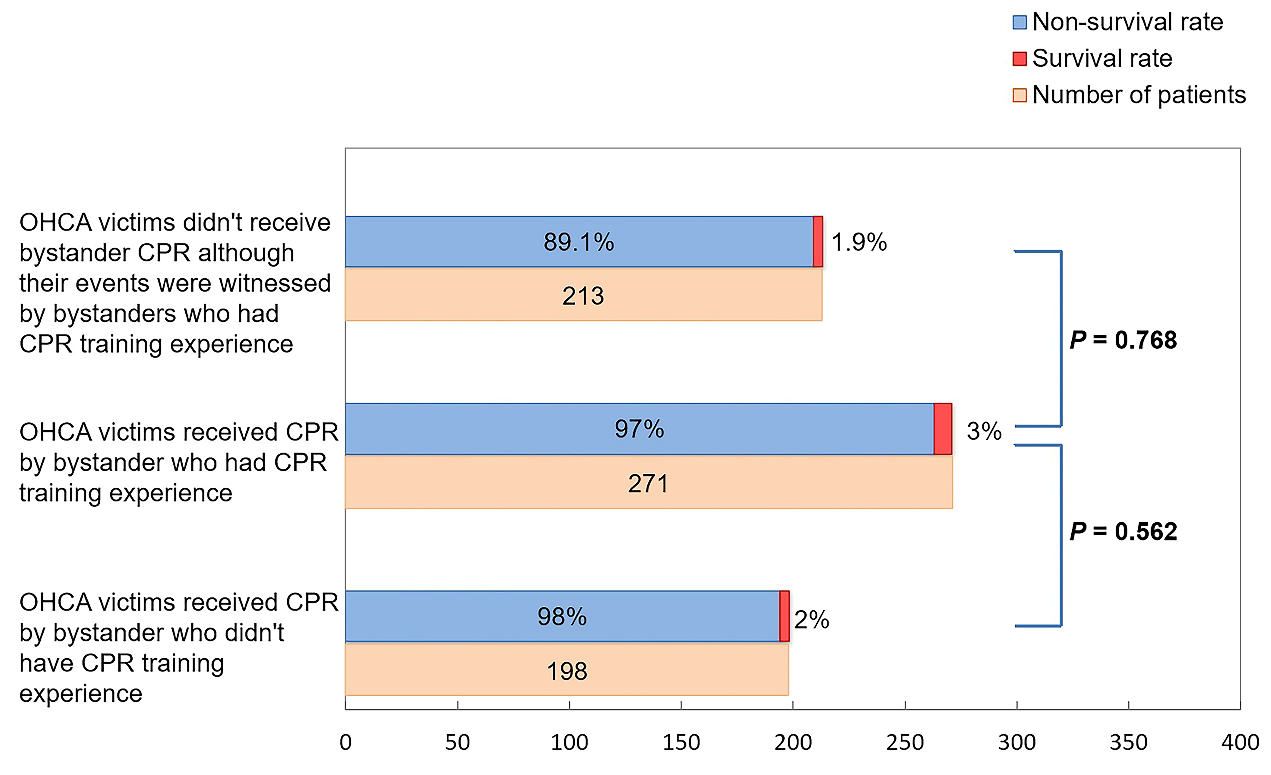 Supplemental Figure 2. Survival rates of out-of-hospital cardiac arrest.OHCA, out-of-hospital cardiac arrest; CPR, cardiopulmonary resuscitation.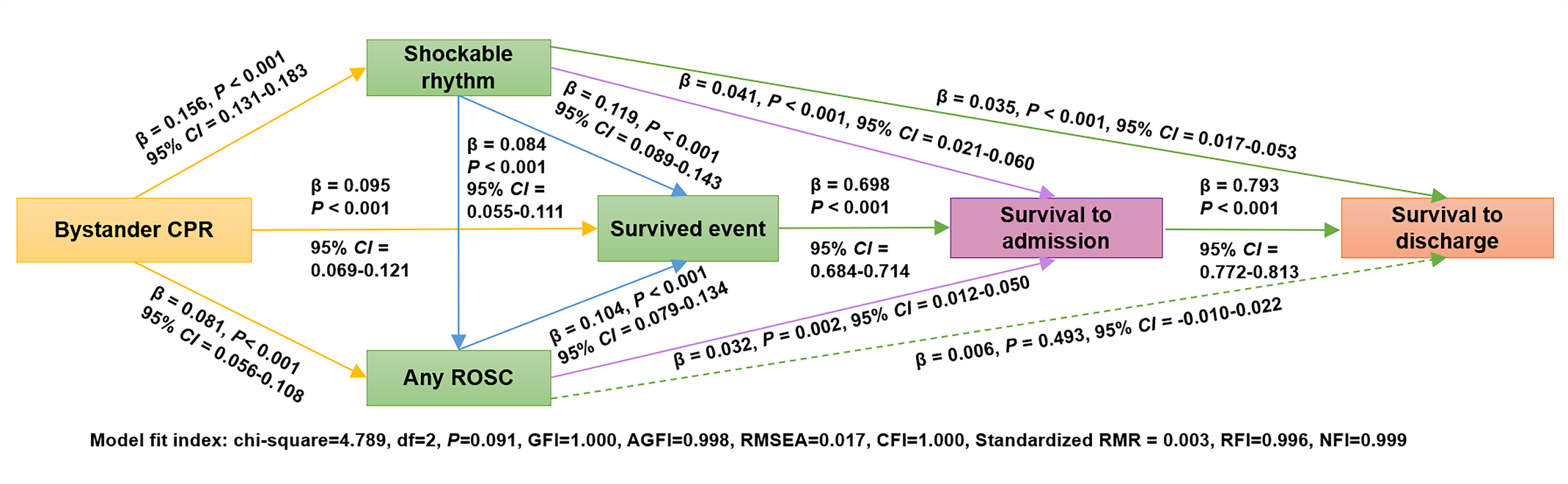 Supplemental Figure 3. Multivariate path analysis model 3 (N = 5014, assuming that survival to admission was a mediator between survived event and survival to discharge)ROSC, return of spontaneous circulation; CPR, cardiopulmonary resuscitation; GFI, goodness-of-fit index; AGFI, adjusted goodness-of-fit index; RMSEA, root mean square error of approximation; CFI, comparative fit index; Standardized RMR, standardized root mean squared residual; RFI, relative fit index; NFI, normed fit index; CI, confidence interval; β, unadjusted estimate.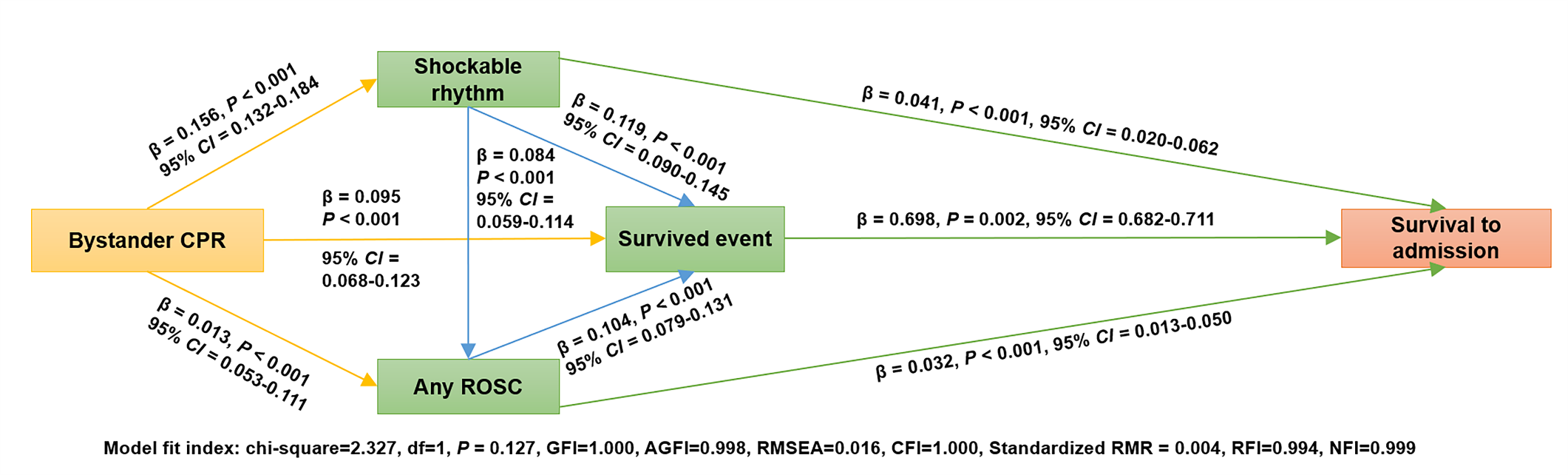 Supplemental Figure 4. Multivariate path analysis model 4 (N = 5014, using survival to admission as a dependent variable)ROSC, return of spontaneous circulation; CPR, cardiopulmonary resuscitation; GFI, goodness-of-fit index; AGFI, adjusted goodness-of-fit index; RMSEA, root mean square error of approximation; CFI, comparative fit index; Standardized RMR, standardized root mean squared residual; RFI, relative fit index; NFI, normed fit index; CI, confidence interval; β, unadjusted estimate.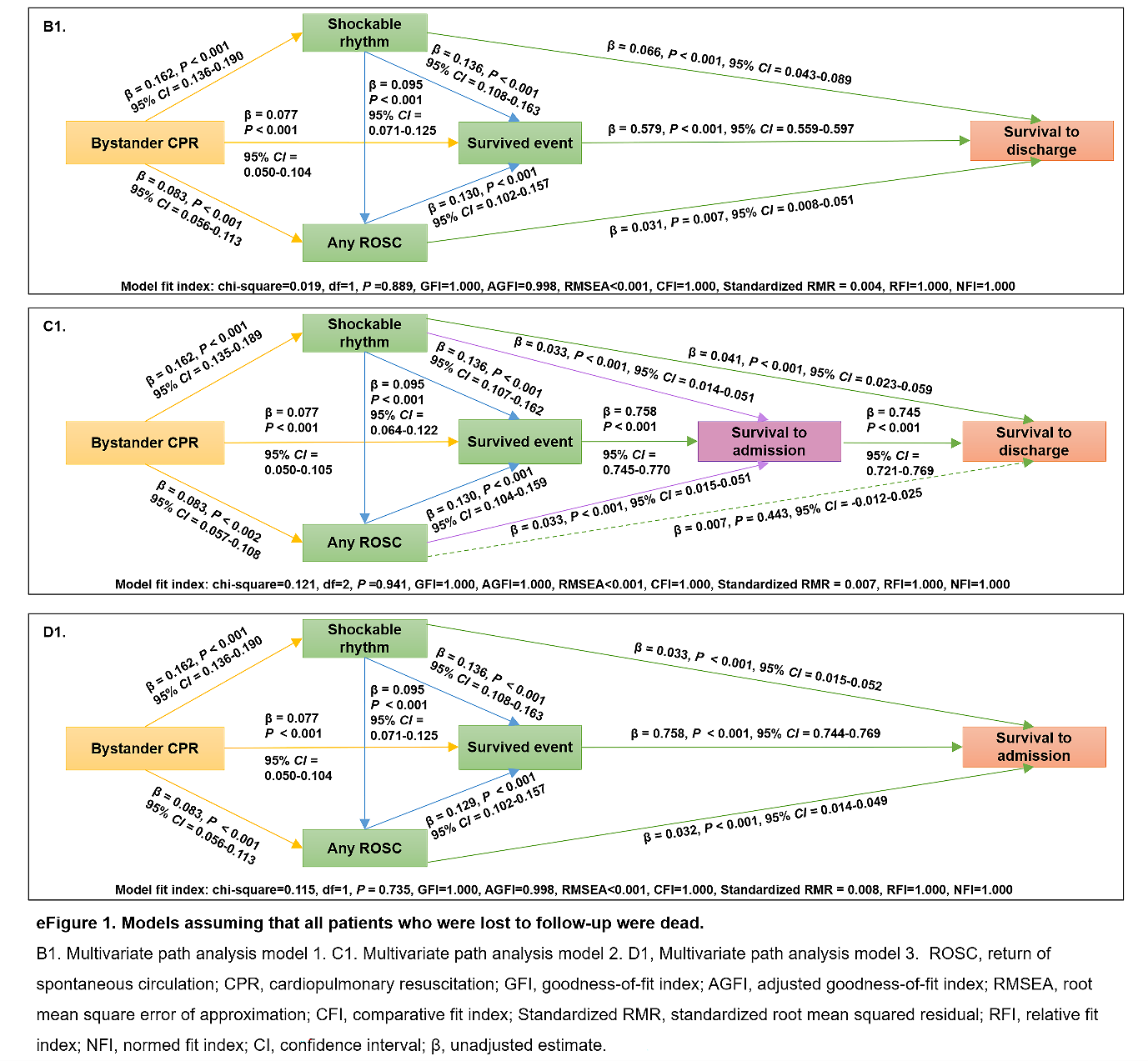 Supplemental Figure 5. Multivariate path analysis model 5 (N = 5042, assuming that all patients who were lost-to-follow-up were dead)ROSC, return of spontaneous circulation; CPR, cardiopulmonary resuscitation; GFI, goodness-of-fit index; AGFI, adjusted goodness-of-fit index; RMSEA, root mean square error of approximation; CFI, comparative fit index; Standardized RMR, standardized root mean squared residual; RFI, relative fit index; NFI, normed fit index; CI, confidence interval; β, unadjusted estimate.Supplemental Figure 6. Multivariate path analysis model 6 (N = 5042, assuming that all patients who were lost-to-follow-up were dead and assuming that survival to admission was a mediator between survived event and survival to discharge)ROSC, return of spontaneous circulation; CPR, cardiopulmonary resuscitation; GFI, goodness-of-fit index; AGFI, adjusted goodness-of-fit index; RMSEA, root mean square error of approximation; CFI, comparative fit index; Standardized RMR, standardized root mean squared residual; RFI, relative fit index; NFI, normed fit index; CI, confidence interval; β, unadjusted estimate.Supplemental Figure 7. Multivariate path analysis model 7 (N = 5042, assuming that all patients who were lost-to-follow-up were dead and using survival to admission as a dependent variable)ROSC, return of spontaneous circulation; CPR, cardiopulmonary resuscitation; GFI, goodness-of-fit index; AGFI, adjusted goodness-of-fit index; RMSEA, root mean square error of approximation; CFI, comparative fit index; Standardized RMR, standardized root mean squared residual; RFI, relative fit index; NFI, normed fit index; CI, confidence interval; β, unadjusted estimate.Supplemental Table 1. Comparisons in characteristics between patients who survived to discharge and those who did notData are shown as frequency (percentage) or median (interquartile range). CPR, cardiopulmonary resuscitation; CVD, cardiovascular disease; IQR, interquartile range; ROSC, return of spontaneous circulation. & Excluding patients who were lost to follow-up.CharacteristicsTransported to hospital with ROSC (N = 95) &Transported to hospital with ROSC (N = 95) &Transported to hospital with ROSC (N = 95) &Transported to hospital with ongoing bystander CPR (N = 389) &Transported to hospital with ongoing bystander CPR (N = 389) &Transported to hospital with ongoing bystander CPR (N = 389) &CharacteristicsSurvival to Discharge(n = 30)Non-survival(n = 65)PSurvival to Discharge(n = 12)Non-survival(n = 377)PAge, median (IQR) 64 (52-73)73 (56-80)0.03061 (51-74)68 (57-80)0.119Gender0.3150.090Male19 (63.3)34 (52.3)6 (50.0)273 (72.4)Female11 (36.7)31 (47.7)6 (50.0)104 (27.6)Arrest location0.0180.027At home17 (56.7)52 (80.0)6 (50.0)292 (77.5)At public place13 (43.3)13 (20.0)6 (50.0)85 (22.5)Witnessed status0.8920.114   Non-witnessed7 (23.3)16 (24.6)1 (8.3)121 (32.1)Witnessed 23 (76.7)49 (75.4)11 (91.7)256 (67.9)Bystander CPR0.904-   Yes11 (36.7)23 (35.4)--   No19 (63.3)42 (64.6)--Bystander CPR training0.4690.564   Yes11 (36.7)19 (29.2)8 (66.7)212 (56.2)   No19 (63.3)46 (70.8)4 (33.3)165 (43.8)First monitored shockable rhythm0.0110.045   Yes11 (36.7)9 (13.8)4 (33.3)43 (11.4)   No19 (63.3)56 (86.2)8 (66.7)334 (88.6)Etiology 1.0001.000Cardiac 25 (83.3)55 (84.6)11 (91.7)344 (91.2)Non-cardiac5 (16.7)10 (15.4)1 (8.3)33 (8.8)Previous CVD0.5930.538   Yes13 (43.3)32 (49.2)7 (58.3)252 (66.8)   No17 (56.7)33 (50.8)5 (41.7)125 (33.2)Response time (min), median (IQR)15 (10-19)14 (11-17)0.59312 (9-17)15 (12-19)0.082Any ROSC0.2240.028   Yes6 (20.0)7 (10.8)3 (25.0)20 (5.3)   No24 (80.0)58 (89.2)9 (75.0)356 (94.7)Survived event-< 0.001   Yes30 (100.0)65 (100.0)11 (91.7)23 (6.1)   No001 (8.3)354 (93.9)Survived to admission< 0.001< 0.001   Yes30 (100.0)19 (29.2)12 (100.0)9 (2.4)   No046 (70.8)0368 (97.6)